Publicado en  el 23/08/2016 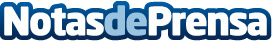 Condiciones para estar en el Pabellón de España la próxima edición del MWCLa Secretaría de Estado de Telecomunicaciones y para la Sociedad de la Información (SETSI), a través de Red.es, abrirá en las próximas semanas el procedimiento para disponer de representación en el Pabellón de España dentro del Mobile World Congress (MWC2017) Datos de contacto:Nota de prensa publicada en: https://www.notasdeprensa.es/condiciones-para-estar-en-el-pabellon-de Categorias: Emprendedores Eventos Innovación Tecnológica http://www.notasdeprensa.es